            Curriculum Vitae  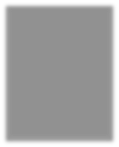 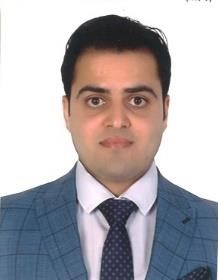 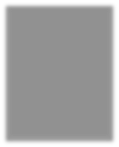 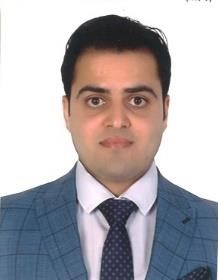 Name   :    Sherwan Yassin Hammad  Address:   Rasti Nwe Quarter – Erbil –Kurdistan Region- Iraq Mobil:       +964(0)7504762389                E-mail:      Sherwanyassin@yahoo.com                     Sherwan.hammad@su.edu.krd  Skype:       Sherwan.yassin3  .    Personal Data: Date of Birth   :  08th May 1990 Sex                   :  Male Nationality      :  Iraqi  Marital Status:  Single Education 2014-2015: Master Degree in Mediterranean Organic Agriculture / CIHEAM - The    Mediterranean Agronomic Institute of Bari (MAIB) – Bari – Italy. 2008-2012: B.Sc. in Forestry and Horticultural Department/ College of Agricultural Engineering Sciences/ Salahaddin University – Erbil, Iraq.  Certifications and Courses Certification of Computer Training (ICDL Course): (2013), Started from 03/02/2013 to 13/03/2013. English language Proficiency Certification: (2014), I was successfully completed an advanced English Proficiency Course equivalent to 288 hours of the studying at Language Center, Salahaddin University, Erbil. Italian Language Certification (2014-2015): I was successfully attended intensive course of Italian language organized by CIHEAM-Mediterranean Agronomic Institute of Bari (MAIB), Italy.   Participated in the 8th European Short-Course on Fresh-Cut Produce on Vegetables and Fruits, 14-16th September 2016, in Rimini, Italy. Certificate of Humanitarian Safety & Security Management Training, from December 11th-13th 2017, organized by SAFER ACCESS and International NGO Safety Organization (INSO) in Erbil, Iraq.  Attended in Finance and Accounting training Course on April 5th 2018, organized by Active Labour, in Erbil, Iraq Certificate of Attendance in Leadership, loading Management and Personal Skills, Organized by NCCI 8th & 9th August 2018, Erbil, Iraq.  Certificate of Attendance in Human Rights and Peaceful building, Organized by NCCI 7th August 2018, Erbil, Iraq.  Certificate of Attendance in Fraud and Corruption Prevention, Organized by Terre des hommes Switzerland 02ndAugust 2018, Erbil, Iraq.  Certificate of Participation in Humanitarian Negotiation in February 14th-17th 2022, organized by International NGO Safety Organization (INSO) in Erbil, Iraq.  Certificate of an Introduction to the General Data Protection Regulation (GDPR) online, on April 24th 2023, organized by Terre des hommes- Helping Children Worldwide- Foundation/Switzerland.   2023 Kevin Mitnick Security Awareness Training, April 24th 2023 online, organized by Terre des hommes- Helping Children Worldwide- Foundation/Switzerland.  Languages:    Kurdish: fluent in both dialects (Sorani and Kirmanji), (Native language). Arabic: (writing: good, speaking: good, Understanding: Excellent). English: (fluent in writing, Speaking and Understanding).  – Italian and French: Basic.  Computer & IT skills: Microsoft office.Social media management/ digital marketing. Experienced in email management and digital store (e.g; OneDrive, Dropbox,..etc).  Membership of Professional Association: I’m a member of Syndicate of Agricultural Engineering of Kurdistan-Erbil since 2012. I am a member in Alumni MAIB-FTN community members (Former Trainees Network in the Mediterranean Agronomic Institute of Bari) Summary Of Work experience September 2019- present
Job Title: Assist Lecturer,
Location: Erbil
Salahaddin University, College of Agricultural Engineering Sciences, Forestry department:  Responsibilities: Working as an Assistant lecturer in college of agriculture, I’m teaching various practical lectures to undergraduate students, such as: forest tree physiology, forest engineering, Principles of Surveying and land leveling, Engineering drawing, agroforestry...etc). Supervising the research project of 4th stage of undergraduate students. Specific activities: doing the 3 research projects with other researchers on various topics. A member of various academic and administrative committees, such as: (Quality Assurance committee, agricultural field management committee, Head of media committee, evaluators research project committee for students, supply & logistic committee, Moodle and IT committee). Scientific activities such as: making seminars to academic staff & students about the scientific subject, human rights...etc. Scientific field visit, take students to the field of agricultural projects, dam projects, agricultural business companies. Humanitarian activities: After working hours, I may also work with NGOs to help the venerable people/IDPs and refugees, and participate in various activities (child protections, youth, human rights, violation against woman, WASH, access to justice projects..etc).November 2017-  August 2019Job Title: Senior Liaison Officer  Location: Erbil, KRI, Iraq.  Terre des hommes- Helping Children Worldwide- Foundation/ Switzerland (INGO) Main responsibilities: Communication and Representation Serve as the interface between local authorities and Terre des hommes in all matters related to the planning, programming and coordination of the humanitarian response; Build and maintain an updated list of relevant contacts from local authorities, local and international NGOs, International Organizations, and donors; Organize and participate in meetings with relevant authorities and donors and maintain contact with relevant stakeholders in order to be permanently updated on the evolution of the situation.  Translate during meetings in Kurdish or Arabic; Represent Terre des hommes in coordination mechanisms such as relevant cluster meetings and attend other official meetings and public conferences as requested by the Country Director; Administration, finance, and logistics:  Ensure compliance of Terre des hommes with all requirements of the Provincial, District, and other authorities, including submission of requested reports; Respond to ad hoc requests from local authorities and assist in obtaining any required official documentation; Manage administrative and immigration procedures for the international employees Responsible for obtaining the renewal of Terre des hommes' registration in Kurdistan and Iraq; Supervise and lead in administrative, financial, and logistics tasks for Terre des hommes, in coordination with relevant colleagues from the team; In charge of all the customs clearance procedures with authorities and customs clearance agents in Kurdistan and Iraq; Responsible for the registration of the telecommunication equipment Manage occasionally the cash and the cash book, especially in the new bases - 	Support the logistics; Humanitarian response programming and partnership Take lead and follow-up with any pending authorizations/permissions to conduct programme activities and ensure access to project sites when needed; Support the mapping and assessment of potential partners in the areas of intervention; Advise programme team on specific regulations implemented by the authorities that impact the design and implementation of activities; Provide recommendations on humanitarian programming (selection of locations for future activities for example) based on liaison work; Support the opening of the new bases Security:  Act as Terre des hommes' focal person for all access-related issues to the areas of intervention Brief visitors and incoming staff to Iraq on the humanitarian and socio-political situation in the areas of intervention; Recommend communication and visibility strategies in line with security requirements; Create a Security pack such as (basic security rules, security risk analyses, evacuation plan and hibernation plan, emergency contact list).  Train all staffs in the coordination office, and update them regularly.  - 	Any other task as requested by the Country Director. October 2016- October 2017 Job title: Liaison Officer and Admin officer  Location: Erbil, Duhok  INGO: La Chaine De l'Espoir (CDE), French INGO     Duties and Responsibilities: Finance:  Maintain daily book-keeping in the cashbook and ensure all vouchers are recorded and filed per date and month. Copying all vouchers at end of month to maintain financial records in country. Informing Genco on a weekly basis of cash balance in all cashbooks (lQD, USD, Bank account. Preparing salary documentation for staff on a monthly basis. Ensuring regular monthly programme payments are made in good time (rentals, utilities, internet etc.) Assisting country Director with monthly closing of accounts and sending monthly accounts to HQ. HR:  Preparing contracts for new national staff (either service or employment contracts) Assisting with briefing of new national staff in relation to CDE Internal Regulations and Terms and Conditions. Maintaining an HR file (with all relevant documents) for each national staff member. Maintaining record of annual leave / sick leave etc. for each national staff member. Implementing process for KRG resident cards for new international staff and/or renewal for existing staff Maintaining and reporting on developments in NGO HR regulations and attending monthly. NCCI HR/ Admin forum meetings. General Administration: Maintain up to date information in developments regarding NGO law and regulations and report on to Genco. Maintaining and reporting on developments in NGO Admin regulations and attending monthly NCCI HR/ Admin forum meetings. Provide Genco with written minutes of meetings attended. Assist in the drafting of correspondences with government officials, UN agencies, NGOs etc. Provide written translation as required in Kurdish, Arabic or English. Ensure copies of all correspondence is appropriately recorded and filed and originals of authoritative documentation are maintained and filed. Perform any other administrative duties as may be assigned by the General Coordinator (and/or other international Coordinators). Liaison Responsibilities: Act as a focal point for the Erbil support function issues. Maintain up to date contact list for Erbil governorate. Facilitating contacts and appointments with local authorities and other humanitarian actors. Representation at external meetings (as delegated by Genco). Responsible to organize meetings with civilian (and if necessary, military) authorities, local and international NGOs. Facilitate translation (spoken) during meetings in Kurdish, Arabic or English as required for General and/or other international Coordinators. Facilitate registration process of CDE in Iraq (if required and as delegated by Genco) January 2016- September 2016 Job Title: Assistant Country Director Location: Erbil, Duhok and Ninawa Governarates.  La Chaine De l'Espoir (CDE), French International NGO.       Main Responsibilities:  Act as a focal point for the Erbil support function issues. Assisting the General Coordinator on external and internal communications. Ensuring the administrative follow up of dossiers related to special authorizations. Facilitating contacts with local authorities and other humanitarian actors. Responsible to take travel permit for national and international staff members to go to the project areas. Responsible to take permission from local authorities to transport or import the shipment from outside of Kurdistan or between governorates.  Representation at external meetings (as delegated by General coordinator). Responsible to organize meetings with civilian (and if necessary, military) authorities, local and international NGOs. Be in contact with the authorities and update them on the mission of Chaine de L’Espoir. Act as a focal point for the international surgery missions in the absence of General Coordinator. Facilitate translation (spoken) during meetings in Kurdish, Arabic or English as required for General and/or Logistic Coordinator Administrative responsibilities: Prepare and/or edit meeting minutes, presentations and tables. Assisting in the briefing of new staff in the mission. Record keeping at internal meetings (keep record of all the reports written in the mission).  Organize all the contact details of currently working actors and all the civilian and military authorities.  File field contacts (other NGOs, UN agencies, local authorities etc.) and verify that they are up-to-date and easily accessible on regular basis.  Assist in the drafting of correspondences with government officials, UN agencies, NGOs etc.   Provide written translation as required in Kurdish, Arabic or English. Keep regular contact with Chain of Hope staff in the projects in collaboration with the General Coordinator.  Perform any other duties as may be assigned by the General Coordinator and/or Logistic Coordinator.  August 2014- October 2014:      Job Title: Assistant Head of Mission, Full-time job.      Location: Erbil, Duhok, Ninawa, Sulaimani Governorates.      French Fondation Mérieux (INGO) is a French international NGO.   Duties and Responsibilities: Interpreter and translator for languages: English, Kurdish.  Assist Head of Mission to collect data during Assessment about the internally displaced persons (IDPs) and their needs regarding food and medical medicines.  Logistic duties create different Purchase quotations from different companies. Participate in the formal meetings. Coordination between our NGO and the Directorates of the government or local authorities.  Other Duties that might be requested by Head of Mission.  July and August 2013:       Job Title: Liaison Officer, Part-time job.       Location: Erbil, KRI, Iraq.        Première Urgence Internationale (PUI- INGO) Duties and Responsibilities: Facilitating and coordinating contacts with local authorities and Kurdistan Regional Government (KRG). Responsible to take and renew residency card for all international staff members. Responsible to get Security permit from the government to import shipment outside of Iraq and get transportation permit from the local authorities to transport the shipment between governorates.  Responsible to get the formal permission from the the Ministry of Health/ Kurdistan Medicine Control Assurance (KMCA) to import our medical shipment from Europe.  Other duties that might be asked by the staff of Logistic or Admin departments.  October 2012- September 2014   Job Title: Assistant Researcher and Instructor, Full-time job. Location: Erbil, Kurdistan Region, Iraq.  College of Agricultural Engineering Sciences, Salahaddin University- Erbil Duties and Responsibilities:    I worked as Assistant Researcher and Instructor in the scientific laboratories and agricultural field in the Forestry and Horticultural Department for undergraduate students.   Responsible to register all present and absent students in the practical lectures.  Prepare all necessary instruments, materials, chemical or other solutions that are needed for the scientific experiments. Responsible to teach undergraduate students regarding the experiment procedure, solution preparation, behavior within the lab with the chemical materials, ..etc.  Assist Researcher and lecturers in the lab or filed activity for some lectures such as: Botany, Siliviculture, Plant physiology, Surveying, Nursery and plant propagation, Ecology and Forest management. Administration works in the department such; make student groups, writing the formal letters of the department, guide new students to find their labs and lecture rooms and other places in the college.  Qualifications Expertise of agricultural and forestry Engineer, and have ability to manage the agricultural projects such as (Nursery, farms, artificial forests), organic farming system.  Have an experience in the International Humanitarian Organizations INGOs.  Security trainings, awareness and humanitarian negotiation.  Assessment to get or do a project in Humanitarian NGOs (Emergency and development).  Experience of principles of surveying and engineering drawing.  Experienced in HR and Finance.  Work well under pressure as part of a team. A good knowledge of computer software. Self-motivated; able to learn on own initiative. Reference: Available upon your requests.   